ASEJ2020-17-28-09-2021-1Bajo protesta de decir verdad declaramos que los Estados Financieros y sus Notas son razonablemente correctos y responsabilidad del emisor.CUENTA PÚBLICA - MUNICIPIO SANTA MARÍA DEL OROINFORME ANUAL DE DESEMPEÑO EN LA GESTIÓNDEL 1 DE ENERO AL 31 DE DICIEMBRE DE 2020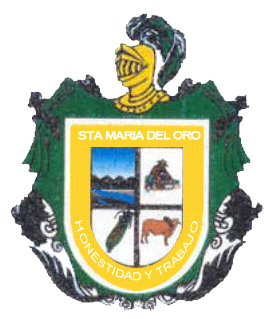 INTRODUCCIÓNEl Municipio de santa María del Oro Jalisco  se encuentra situado en la parte sur del estado de Jalisco a una altura de 970 metros sobre el nivel del mar, El Municipio colinda al Norte con el Municipio de Tamazula de Gordiano, Valle de Juárez y Quitupán Jalisco  y el estado de Michoacán  el este con el estado de Michoacán  y el Municipio de Jilotean de los Dolores Jalisco  al oeste con el Municipio de jilotean de  Los Dolores y Tamazula de Gordiano Jalisco, La Superficie está  conformada por zonas  accidentadas 39 % con alturas de 1,000 a los 1,650 msnm se localizan los carros de  El Burro, el Cantón, el Candelero, Cerro Alto, Los truncos, El del Sombrero y Barranca de Milpillas  también hay zonas semiplenas  23% zonas planas el 38 % .RESULTADOS DE LA GESTIÓEl Municipio de Santa María del Oro se encuentra catalogado con un grado de marginación  Alto y se encuentra alejado de  la Ciudad, su Población es  de asentamientos  muy chicos, donde los servicios  son muy difíciles de proporcionar debido a que   son muy costosos y  pocas personas beneficiadas   en los   Programas establecidos en este primer  Trimestre se trabajó en proporcionar  techos a las casa que estaban muy deplorables y en electrificar una comunidad   lo cual se ha cumplido en un  80% de los programado esperando en el síguete semestre cumplir las metas de los progres establecido en el presupuesto al 100 % Describa los resultados que se hayan alcanzado en los programas con MIRGUADALUPE SANDOVAL FARIASPRESIDENTADANIEL CHAVEZ CONTRERASENCARGADO DE LA HACIENDA